TÁJÉKOZTATÓ DOBBANTÓ PROGRAMban való részvételhez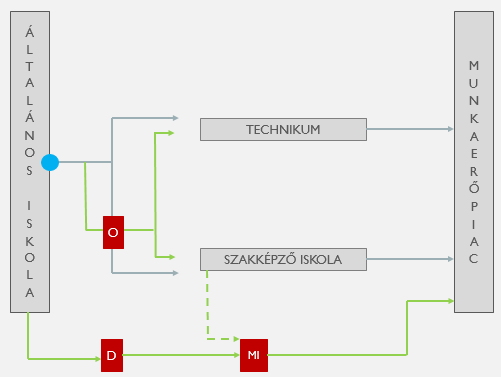 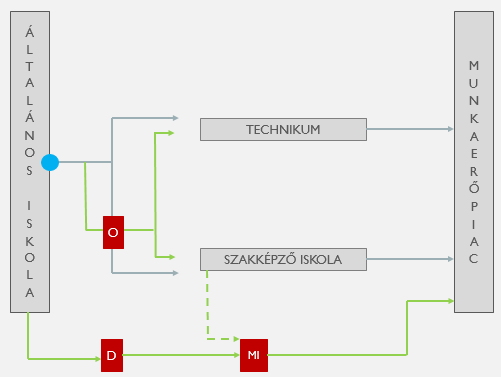 O = orientációs évD = Dobbantó programMI = műhelyiskolaalapfokú végzettségrészszakmaA Dobbantó programban való részvétel feltételei:A dobbantó programban az a tanuló vehet részt, aki a megelőző tanév utolsó napjáig a tizenhatodik életévét betöltötte és alapfokú végzettséggel nem rendelkezik.A Dobbantó program célja:alapkompetenciahiányok csökkentésefoglalkoztatók által elvárt kompetenciák fejlesztésea szakképzésbe való belépés megalapozásaA	Dobbantó program tartalma, módszerei:A Dobbantó program keretében a szakképző iskolában alapkompetencia-fejlesztés történik, ahol mentor tanár közreműködésével minden tanuló egyéni, a saját képességeinek és terveinek megfelelő fejlesztést kap. A dobbantó programnak nincs jogszabályban előírt, rögzített időtartama. A rugalmas képzési idő addig tart, ameddig a tanuló felkészül a választott részszakma műhelyiskola keretében történő elsajátítására. A dobbantó program elvégzésével a tanuló alkalmassá válik a részszakma elsajátítására, de végzettséget nem szerez. Ezt követően a tanuló tovább léphet a műhelyiskolai képzésbe, ahol részszakmát tanulhat. A részszakma – 6-24 hónap alatt történő – megszerzéséről kiállított szakmai bizonyítvány államilag elismert alapfokú végzettséget és szakképesítést tanúsít, és legalább egy munkakör betöltésére képesít. A Dobbantó programban részt vevők juttatásai:A tanulók havonként a mindenkori minimálbér 5 százalékának megfelelő összegű         ösztöndíjra jogosultak.Jelentkezési lapDobbantó képzésre12/2020. (II. 7.) Korm. rendelet 51. § (4) A dobbantó programban az a tanuló vehet részt, aki a megelőző tanév utolsó napjáig a tizenhatodik életévét betöltötte és alapfokú végzettséggel nem rendelkezik.Nappali tagozatKérem, hogy a jelentkezési lapot nyomtatott nagybetűvel töltse ki!Tanuló neve:..................................................................................................................................Születési hely, idő: .......................................................................................................................Anyja születési neve: ...................................................................................................................Lakcím: ........................................................................................................................................Tanuló e-mail címe, telefonszáma: ..............................................................................................TAJ száma: ..................................................................................................................................Adószáma: ....................................................................................................................................Tanuló azonosító: .........................................................................................................................Befejezett évfolyam száma: …………………………………………………………………….Érdeklődési köre:………………………………………………………………………………..Gondviselő neve: ..........................................................................................................................Gondviselő e-mail címe: ..............................................................................................................Gondviselő telefonszáma: ............................................................................................................Kollégium: 		igen 		nemTanulási nehézség: 	SNI 		BTMKelt:Tanuló aláírása 				Gondviselő aláírása